Associated Students of Columbia College (ASCC)
Agenda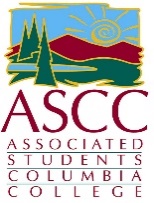 February 20, 2019 8:30am
                  Student Center (Ponderosa Building) 
      *The Board reserves the right to change the order of the agenda*All ASCC Senate meetings are held in wheelchair accessible locations. Additional disability-related accommodations will be provided to persons with disabilities upon request.Any additional questions or concerns can be directed to ASCC President Shalom Fletcher at asccpresident@yosemite.eduFund 81- General Fund. Fund 82- Student Representation Fund. Fund 83- Student Center Fund Call to Order: 8:34 AMRoll Call:  Public CommentThis segment of the meeting is reserved for persons desiring to address the ASCC Board on any matter of concern that is not stated on the agenda. A time limit of three (3) minutes per speaker and fifteen (15) minutes per topic shall be observed. The law does not permit any action to be taken, nor extended discussion of any items not on the agenda. The ASCC Board may briefly respond to statements made or questions posed, however, for further information, please contact the ASCC President for the item of discussion to be placed on a future agenda. (Brown Act §54954.3)Adoption of Agenda: ApprovedApproval of Minutes: N/AAction items:Outstanding Bills: N/AOld Business: N/ANew Business: Action Items:Senator Appointments (Caleb Emmons & Jami McClenahan) Both appointed with no objections Officer Appointments (Isaiah Traub) Appointed to secretary with no objections Student Activity Fee Increase. ASCC President, Shalom Fletcher reported the Columbia College Student body received a student email blast notification regarding the Activity Fee increase and an invite to attend an open Forum Q & A session, April 19th from 11am-4pm in the Student Center. After holding the Open Forum, ASCC received no negative feedback and made it clear that the Student Activity Fee is an Opt-out fee. The senate move to increase the fee to ten dollars with no objections from the Senate. Action, Approved.Purchases: NoneOld Business:Save the DatesMidterm Madness (Thursday February 28th 6-9pm) Franziska Daumberger will chair, Bailey Van Zant will serve as co-chair Black History Month Movie (Thursday February 21st 6:30-8:30pm) The movie will be Fruitvale Station. Women’s History Month Movie (Thursday March 21st 6:30-8:30pm) Movie has not been selectedCram Night (Thursday April 18th 6-9pm) Bailey Van Zant will chair, Franziska Daumberge  will co-chair New Business:Student Elections/ Student Trustee Elections & Posters. Applications are coming in.  Scholarship Ad hock Committee assignments. Shalom Fletcher, Calista Fields-Richardson, Tomi Lane, Jami McClenahan, and Isaiah TraubOfficer’s Report:Senator’s Reports:Other Reports:Advisor: Doralyn Foletti has a new student worker. We are going to have WIC come out to help with the food bank and bring awareness about food programs in the county. General Assembly is April 5-7 th in Sacramento. Graduation paperwork will be sent March 15th. YCCD Student Trustee: Absent Club Reports (Franziska Daumberger): Table Mountain hike on March 2nd for the Outdoor Adventure Club. The Crusaders for Christ have a game night this Friday in Aspen @ 6:00-8:00PM food will be provided.ASCC Standing Committee Reports:College-Wide Standing Councils & Committees & Sub-Committees:College Council (3rd Friday) 9-11am [Shalom & Franziska] Meets Friday, Feb. 22nd. Shalom will send out a request to the senate for feedback on the college aligning CCCCO and Vision for Success with College Plans. They want to hold an open forum for selected students to attending to include student feedback for the goals being set. Student Success Council (1st Friday) 9am-11am [Shalom] No ReportInstitutional Effectiveness Council (1st Friday) 12:30-2:30pm [Caleb] No ReportCollege Services (1st Friday) 11-12pm [Franziska]  The college is  getting Narcan and you must be certified to administer it. Evacuation policies with general emergencies should be made clear to students and a day should designated to help make students aware of what to so in case of an emergency. Lock blocks should be added to the doors of the classrooms. Foundation [Shalom] No Report Curriculum (Every other Tuesday) 2:40pm [Tomi] There are changes being made in the catalog for Guided Pathways.  Announcements: Office hours require you to man the desk. Watch your language and the language of others in the student center. Refrain from accepting out of district food bank applications. Adjournment: 9:24 AMPresident: Shalom FletcherFood bank shipment came in Tuesday Feb. 19th. More student ambassadors have been trained to help with the food bank. Remember there is milk in the fridge and beef in the freezer. Vice President: Micalah BakerNo Report Treasure: Troy BeebeAbsent (excused) Secretary: Isaiah TraubNo ReportDirector of Club Affairs: Franziska DaumbergerA list of clubs needs to be printed out and there are 7 active clubs on campus. Next fall we should have a club day during welcome week; preferably during the ASCC barbeque. GSA clubs needs to be restarted because students in need of it. Director of Activities: Bailey Van ZantBasketball game tonight and on Saturday. Director of Publicity: Vacant SenatorRosetta BannwarthAbsent (excused)SenatorAmanda Olivar Absent (unexcused) SenatorJami McClenahanNo Report SenatorTomi Lane No Report SenatorCalista Fields-Richardson No ReportSenatorAneké Harris  Will work on the re-charter of the GSA Club SenatorCaleb EmmonsNo Report